21/12/2023BionexoRESULTADO – TOMADA DE PREÇON° 20231412TP53265HEMUO Instituto de Gestão e Humanização – IGH, entidade de direito privado e sem finslucrativos, classificado como Organização Social, vem tornar público o resultado da Tomadade Preços, com a finalidade de adquirir bens, insumos e serviços para o HEMU - HospitalEstadual da Mulher, com endereço à Rua R-7, S/N, Setor Oeste, Goiânia, CEP: 74.125-090.Bionexo do Brasil LtdaRelatório emitido em 21/12/2023 16:07CompradorIGH - HEMU - Hospital Estadual da Mulher (11.858.570/0002-14)Rua R 7, esquina com Av. Perimetral s/n - Setor Oeste - GOIÂNIA, GO CEP: 74.530-020Relação de Itens (Confirmação)Pedido de Cotação : 326743451COTAÇÃO Nº 53265 EQUIPAMENTOS - HEMU DEZ/2023Frete PróprioObservações: *PAGAMENTO: Somente a prazo e por meio de depósito em conta PJ do fornecedor. *FRETE: Sóserão aceitas propostas com frete CIF e para entrega no endereço: RUA R7 C/ AV PERIMETRAL, SETOR COIMBRA,Goiânia/GO CEP: 74.530-020, dia e horário especificado. *CERTIDÕES: As Certidões Municipal, Estadual de Goiás,Federal, FGTS e Trabalhista devem estar regulares desde a data da emissão da proposta até a data do pagamento.*REGULAMENTO: O processo de compras obedecerá ao Regulamento de Compras do IGH, prevalecendo este emrelação a estes termos em caso de divergência.Tipo de Cotação: Cotação NormalFornecedor : Todos os FornecedoresData de Confirmação : TodasFaturamentoMínimoPrazo deEntregaValidade daPropostaCondições dePagamentoFornecedorFrete ObservaçõesHIPROMED-MORIAH COMERCIO,IMPORTACAO E SERVICOS LTDABELO HORIZONTE - MG15 dias apósconfirmação1R$ 1.000,000023/12/202330 ddlCIFnullDANIEL REIS - 31 2551-5525vendas01@hipromed.com.brMais informaçõesProgramaçãode EntregaPreçoUnitário FábricaPreçoValorTotalProdutoCódigoFabricante Embalagem Fornecedor Comentário JustificativaRent(%) QuantidadeUsuário1CADEIRA DE 75736RODAS PARAOBESO --CADEIRADE RODASOBESODOBRAVEL-CXHIPROMED-MORIAHCOMERCIO,IMPORTACAOE SERVICOSLTDAnull;Hand Shopnãorespondeuemail deR$R$1 UnidadeR$Rosana De2.962,0000 0,00002.962,0000 OliveiraMoura200KG -CONSTRUÍDAEM LIGAhomologação.21/12/202314:43DELLAMEDALUMÍNIOAERONÁUTICOTEMPERADO; -ROLAMENTOSBLINDADOSNAS QUATRORODAS,INCLUSIVE NOEIXOVERTICAL DOGARFO; -EIXOS DE AÇOREFORÇADO; -PINTURAEPÓXI; -ESTOFAMENTO100% CAPOTAIMPERMEÁVELEACOLCHOADO;-ESTRUTURATIPOMONOBLOCOCOM ENCOSTOREBATÍVEL; -RODASTRASEIRAS DE24 INFLÁVEIS,RAIADAS; -RODASDIANTEIRASDE 6 MACIÇAS,COM GARFODE ALUMÍNIO;-ARO DEIMPULSO EMALUMÍNIOCOM PINTURAhttps://bionexo.bionexo.com/jsp/RelatPDC/relat_adjudica.jsp1/2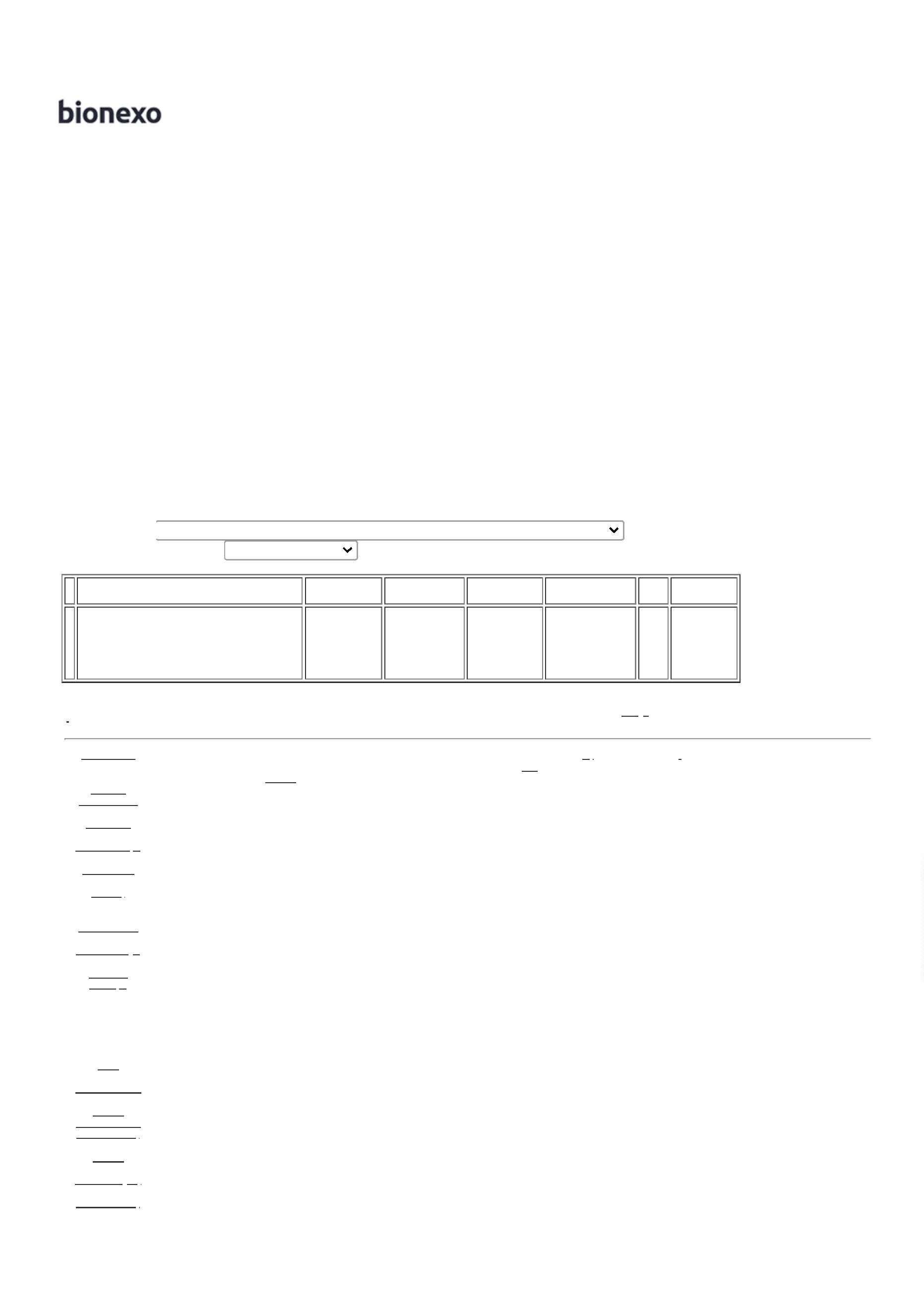 21/12/2023BionexoEPÓXI; -(DESCRITIVOEM ANEXO)TotalParcial:R$11.0.02.962,0000Total de Itens da Cotação: 1Total de Itens Impressos: 1TotalGeral:R$2.962,0000Clique aqui para geração de relatório completo com quebra de páginahttps://bionexo.bionexo.com/jsp/RelatPDC/relat_adjudica.jsp2/2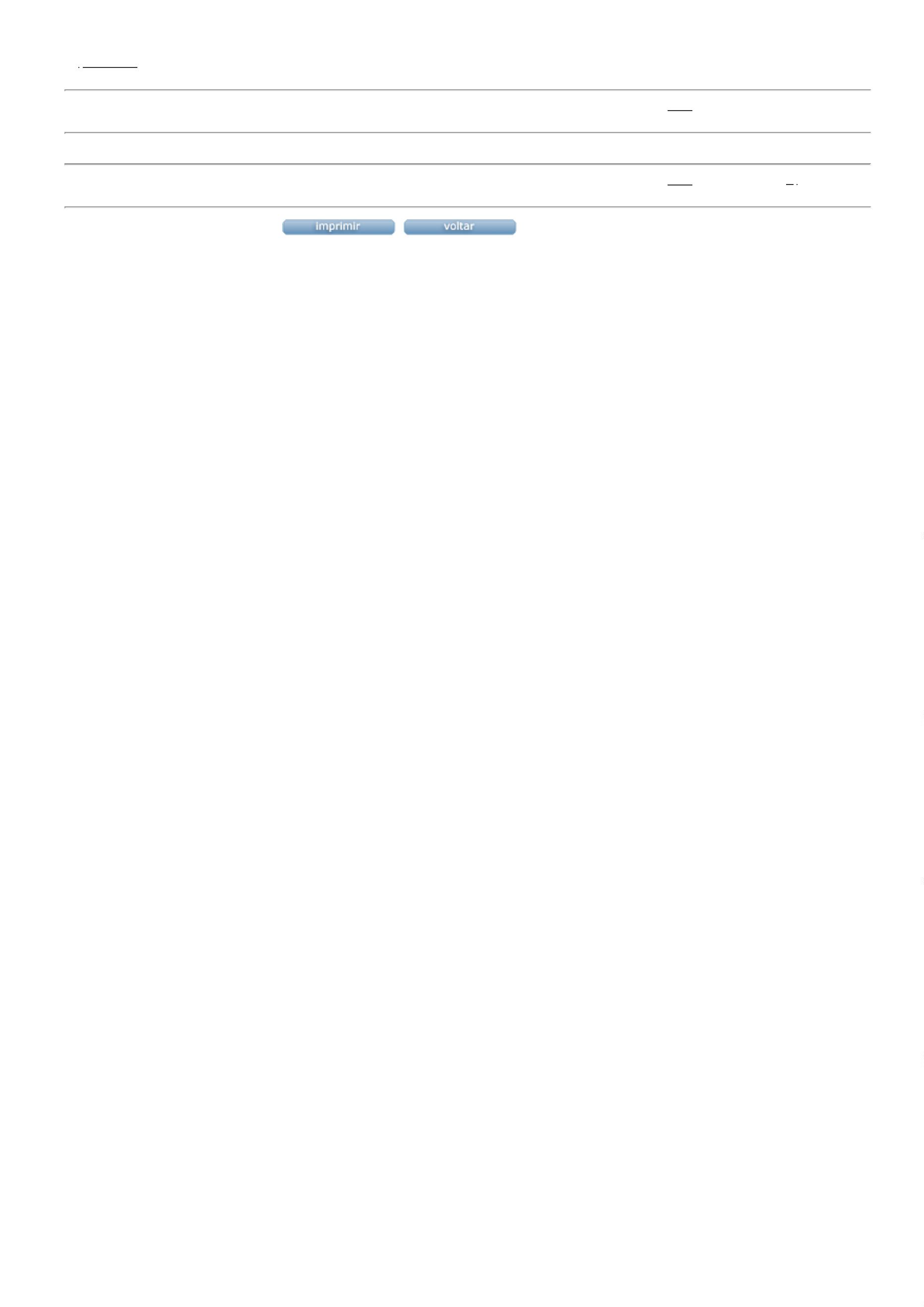 